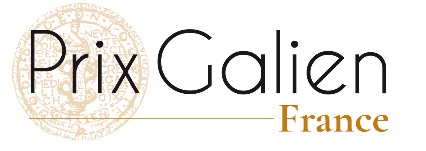 GUIDE DE CANDIDATURE 2024Prix Galien - Volet Dispositif médicalCandidature des “petites entreprises” (chiffre d’affaires 2023 inférieur à 5 M€)EligibilitéLe prix Galien dans le volet Dispositif médical (DM) pourra récompenser des innovations notamment dans les catégories suivantes :DMDM implantablesDM de compensation de handicapNe sont éligibles que les DM disposant du marquage CE et déjà sur le marché en France.(Les applications, sites web et solutions purement digitales de e-santé portant le marquage CE DM n’étant pas associée à un dispositif seront fléchées vers le volet E-Santé.)Frais de dossierAvant de remplir votre formulaire de candidature, vous devez procéder à votre inscription et vous acquitter des frais de dossier d’un montant de 500 € HT en vous rendant sur ce lien.Champs qui seront à remplir dans le formulaire en ligneNom de l’entreprise porteuse de la candidature : Personne mandatée pour déposer le présent dossier :Prénom / Nom / Fonction / Mail / Tel / Raison sociale / Adresse complète Dénomination de l’innovation candidate :Description et indication de l’innovation candidate : (si votre candidature intègre la sélection officielle du prix Galien, ce texte figurera comme descriptif dans la liste des candidats de l’année sur www.prixgalien.fr)(500 signes max.)Ce dispositif médical a-t-il déjà été présenté au jury du prix Galien ?Si oui,  pour quelles éditions ? résumer les évolutions du dossier (500 signes max.)Statut réglementaire de l’innovation candidateDate du marquage CE, classe MDDate de sa première utilisation en FrancePrise en charge par l’Assurance Maladie ou établissements de santé : Si oui : date de la dernière évaluation HAS et préciser indication et ASA accordée ou commentaireService Attendu (SA) – dans le cadre d’une première inscription à la HAS ou Service Rendu (SR) – dans le cadre d’un renouvellement A.S.A. accordée	  
Précisions éventuelles en lien avec le calendrier de mise sur le marché du dispositif médical candidat Présentation générale du DMCaractéristiques novatrices motivant la candidature : (6000 signes max.)Composition de l’équipe de recherche : (2000 signes max.)Contribution française éventuelle à la mise au point du DM ; portée internationale (2000 signes max.)Analyse de la concurence nationale et internationale (2000 signes max.)Résumé du dossier technique – description du programme de développement du DMDomaine d’application (1000 signes max.)Impact du DM par rapport à la prise en charge clinique de référence de la pathologie (2000 signes max.)Méthodologie du développement (2000 signes max.)Performances techniques détaillées (validées par le dossier de marquage (2000 signes max.)Préciser si  les éventuels outils connectés sont partie ou non du D.M. (2000 signes max.)Apport de l’innovation pour les patients : Qualité de prise en charge, diminution de certains risques et/ou qualité de vie des patients. (2000 signes max.)Apport éventuel de l’innovation sur l’organisation des soins :  Par exemple : apport en pratique de ville, promotion de la prise en charge en ambulatoire, impact sur la prise en charge à l’hôpital, y compris économique… Conséquences sur la consommation de ressources, incluant les ressources humaines (documenté si possible par études comparatives par rapport à la prise en charge de référence). A documenter également selon disponibilité des évaluations pour outils connectés. (2000 signes max.)Risques potentiels/identifiés et leur fréquence (1000 signes max.)Le cas échéant : mise en place d’un programme innovant ou intégration potentielle dans un programme existant d’e-santé (1000 signes max.)Liste des publications éventuelles :Préciser le titre de la publication, le titre de l’article, le ou les auteurs, le numéro de revue et la date de parution(3000 signes max.)Conditions de mise à disposition Précisez notamment :Mode de distribution : hôpital, ville (pharmacies, distributeurs spécialisés, …)Modalités de prise en charge revendiquée ou actuelleCoût(s) éventuel(s) pour l’assurance maladie et en reste à charge.(3000 signes max.)Pièces qui seront à télécharger via le formulaire en ligneMerci de joindre à ce formulaire, au format PDF :Le document certifiant l’obtention du marquage CELes mini-bios des principaux membres de l’équipeS’il y a lieu : maximum 2 articles les plus pertinents de votre choix parus dans des publications spécialisées Un justificatif comptable (bilan 2023 ou bien attestation sur l’honneur de votre comptable) Le justificatif que vous avez reçu lors du paiement en ligne des frais de dossier.Vous pouvez également joindre en annexe si vous le souhaitez, une sélection de : documents techniques, illustrations, infographies, liens internet, photos et/ou vidéos susceptibles de compléter ce dossier.Envoi du dossierUn accusé de réception vous sera adressé dès l’envoi de ce formulaire assorti des pièces jointes demandées, suivi, dans les meilleurs délais, d’une confirmation personnalisée de l’enregistrement de votre candidature.Le dossier sera ensuite étudié par le comité scientifique du prix Galien, si son éligibilité est confirmée, il intégrera la sélection officielle de l’édition en cours et sera alors soumis au jury.ConfidentialitéLe comité d’organisation ainsi que les membres des différents jurys sont soumis à des règles strictes de confidentialité concernant les informations qui leur sont transmises via les dossiers de candidature ; ils s’engagent, pour une durée de 10 ans à les garder strictement confidentielles, ne pas les publier, ne pas les divulguer à des tiers, ne pas les utiliser directement ou indirectement à des fins personnelles ou à d’autres fins que mener à bien l’opération ci-dessus visée, ne pas dupliquer les documents, de quelque nature qu’ils soient, ni les copier, ni les reproduire. Les engagements de confidentialité, signés par chacun des membres du jury et du comité d’organisation du prix Galien, sont disponibles auprès du comité d’organisation du prix Galien, conformément au règlement du prix Galien France.